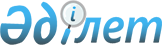 "Қазақстан Республикасының Үкіметі мен Солтүстік Атлантика Шарты Ұйымы арасындағы Ауғанстан Ислам Республикасының аумағында Халықаралық қауіпсіздікке жәрдемдесу күштерінің (ХҚЖК) операциясын қолдау үшін Қазақстан Республикасының аумағы арқылы жүктердің темір жол транзиті мәселесі жөніндегі ноталар алмасу нысанындағы келісімді ратификациялау туралы" және "Қазақстан Республикасының Үкіметі мен Солтүстік Атлантика Шарты Ұйымы арасындағы Ауғанстан Ислам Республикасының аумағында Халықаралық қауіпсіздікке жәрдемдесу күштерінің (ХҚЖК) операциясын қолдау үшін Қазақстан Республикасының аумағы арқылы жүктердің темір жол транзиті мәселесі жөніндегі ноталар алмасу нысанындағы келісімге өзгерістер мен толықтырулар енгізу туралы ноталар алмасу нысанындағы хаттаманы ратификациялау туралы" Қазақстан Республикасы заңдарының жобаларын Қазақстан Республикасы Парламентінің Мәжілісінен кері қайтарып алу туралыҚазақстан Республикасы Үкіметінің 2015 жылғы 1 сәуірдегі № 171 қаулысы      Қазақстан Республикасының Үкіметі ҚАУЛЫ ЕТЕДІ:

      Қазақстан Республикасы Үкіметінің 2014 жылғы 31 қаңтардағы № 40 және № 41 қаулыларымен енгізілген «Қазақстан Республикасының Үкіметі мен Солтүстік Атлантика Шарты Ұйымы арасындағы Ауғанстан Ислам Республикасының аумағында Халықаралық қауіпсіздікке жәрдемдесу күштерінің (ХҚЖК) операциясын қолдау үшін Қазақстан Республикасының аумағы арасындағы жүктердің темір жол транзиті мәселесі жөніндегі ноталар алмасу нысанындағы келісімді ратификациялау туралы» және «Қазақстан Республикасының Үкіметі мен Солтүстік Атлантика Шарты Ұйымы арасындағы Ауғанстан Ислам Республикасының аумағында Халықаралық қауіпсіздікке жәрдемдесу күштерінің (ХҚЖК) операциясын қолдау үшін жүктердің Қазақстан Республикасының аумағы арқылы темір жол транзиті мәселесі жөніндегі ноталар алмасу нысанындағы келісімге өзгерістер мен толықтырулар енгізу туралы ноталар алмасу нысанындағы хаттаманы ратификациялау туралы" Қазақстан Республикасы заңдарының жобалары Қазақстан Республикасы Парламентінің Мәжілісінен кері қайтарып алынсын.      Қазақстан Республикасының

      Премьер-Министрі                           К. Мәсімов
					© 2012. Қазақстан Республикасы Әділет министрлігінің «Қазақстан Республикасының Заңнама және құқықтық ақпарат институты» ШЖҚ РМК
				